Összefoglaló adatok a KÉ2016 keretében a My-X team által rendezett eseményekről Pitlik László, MY-X teamAlaphangulatElőző évek eseményei határozták meg a szervezők és az célirányos érdeklődők alaphangulatát: https://www.google.hu/search?q="kutatók+éjszakája"+site%3Amiau.gau.hu&oq="kutatók+éjszakája"+site%3Amiau.gau.hu AlapvetésekA My-X team 4 rendezvénnyel volt jelen a Kutatók Éjszakája 2016-os sorozatában. A rendezvények szokás szerint regisztráció nélkül kerültek meghirdetésre annak feltárására, vajon a spontán aktív és a spontán passzív érdeklődés milyen szintű a tudás fellegváraiban és ennek környezetében. A munkatársak és/vagy Hallgatók potenciális érdektelensége annak fényében furcsa, hogy bizonyos információkhoz csak ilyen rendezvényekhez lehet hozzájutni. Fotót a szervezők a jogi bizonytalanságok miatt nem készítettek az érdeklődőkről, sokkal inkább az érdeklődők személyes igényeinek lefedni tudása állt a középpontban. Ezen okok miatt a regisztrációs procedúra sem került klasszikus értelemben felvállalása, mert ez csak megzavarja a kezdeti érdeklődést és jelentős szervezői erőforrásokat köt le. Egyes látogatók által készített fotókkal az ilyen irányú igények lefedése is lehetségessé vált.A 2016-os rendezvények központi oldala: http://kutatokejszakaja.hu/2016/foszereplo/foszereplo.php?menu_id=5&id=1289 Az egyes események értékeléseAz alábbiakban a szervezők számára releváns szempont mentén mind a 4 esemény rövid értékelésre kerül. A fontos szempontok azok, melyek a konkrét rendezvényen eddigi és ezt követő túli digitális nyomokat katalogizálják, ill. további akciókhoz szolgálnak alapul:EEG-hullámok1. esemény: 2016.09.30. 14.00-16.00 - Precíziós gazdálkodás az emberi agybanÉrdeklődők összes száma: 20Célzott érdeklődők aránya: 10%Felbukkanó érdeklődők meggyőzhetőségének aránya: 10%Spontán érdeklődők aránya: 80%A rendezvény előkészületeként már publikálásra került dokumentumok:- http://miau.gau.hu/miau/tki/robot_sniper.png - http://miau.gau.hu/miau/216/eeg_acc_v1.xls - http://miau.gau.hu/miau/216/fft_v1.xlsx A rendezvény tervezett üzenetei:- A rendelkezésre álló EEG-adatvagyon máris döntéstámogatásra alkalmas minőségű és mennyiségű- A saját fejlesztésű módszertanokra támaszkodva stratup-képes ötletek generálódnak folyamatosanA rendezvény spontán eredményei:- A dobókockás kísérlethez a rendezvény keretfeltételei sajnos nem biztosítottak pl. kellő nyugalmat- Az érdeklődők minden esetben megfogalmazzák potenciális aggodalmaikat mindennel szemben, ami az ember megfigyelését jelenti…A rendezvényt követő akciók:- Tanulmány készül az eddigi eredményekről (vö. megelőző demo-állományok szöveges értelmezése)- További emberkísérletek kerülnek előkészítésre: pl. a dobókockával való 6-os dobás 1/6-tól szignifikánsan eltérő gyakoriságainak és az akaratlagosság agyi mintázatainak felismerése érdekébenSOLVER2. esemény: 2016.09.30. 16.00-19.00 - A Solver-alapú matematika oktatás lehetőségeiÉrdeklődők összes száma: 20Célzott érdeklődők aránya: 30%Felbukkanó érdeklődők meggyőzhetőségének aránya: 20%Spontán érdeklődők aránya: 50%A rendezvény előkészületeként már publikálásra került dokumentumok:- http://miau.gau.hu/miau2009/index.php3?x=e0&string=solver - http://miau.gau.hu/miau2009/index_tki.php3?_filterText0=*Solver%20I A rendezvény tervezett üzenetei:- A matematika tudás speciális, de gazdaságilag hatékony szála a SOLVER-alapú gondolkodásmód erősítése - Ezt erősítendő országos mozgalmat (versenyeket) és nyári táboroztatást érdemes szervezniA rendezvény spontán/feltárt eredményei:- A megjelent érdeklődők egyike sem ismerte a SOLVER-t- A felnőtt érdeklődők belátó módon reagáltak a lehetőség megismerésére- A gyerekek számára a tanulás másságának lehetősége nem hatott katalitikusan elsőre (Vajon miért?)A rendezvényt követő akciók:- http://miau.gau.hu/miau/217/solver_csodak_003.xlsx (példatár folytatása)- További példatárelemek előkészítése- Facebook és LinkedIn akciók a kérdőívezés folytatására:-https://www.facebook.com/laszlo.pitlik.7/posts/1590353250990971 -https://www.linkedin.com/pulse/activities/0_1M_mpVdse0IQtLA74lsxDe?trk=hp-feed-recent-activity - Új C-tárgy indításának előkészítése a SZIE-n (ill. esetleg MOOC-jelleggel)- Középiskolák megszólítása CSR jelleggel (Mottó: egész évben kutatók éjszakája)Web-design3. esemény: 2016.09.30. 16.00-20.00 - Web-design-tesztÉrdeklődők összes száma: 20Célzott érdeklődők aránya: 40%Felbukkanó érdeklődők meggyőzhetőségének aránya: 60%Spontán érdeklődők aránya: 0%A rendezvény előkészületeként már publikálásra került dokumentumok:- http://miau.gau.hu/miau2009/index_tki.php3?_filterText0=*Web-Design - 1000 Ft értékben Facebook reklámként jelent meg az esemény és 925 embert ért el- Az ALEhopp Kft. (szponzor) hírlevél-rendszerén keresztül 300 személynek lett kiküldte a teszt és az esemény időpontja.- Hírlevél: http://us9.campaign-archive2.com/?u=b02d800455b8e8086df350b89&id=8c5c5642f8&e=c590b5d320 - Facebook esemény: https://www.facebook.com/events/309142242778396/ - Weboldal megjelenés: http://alehopp.hu/KE_2016 A rendezvény tervezett üzenetei:- Bizonyos ismérvek alapján meg lehet különböztetni a cirkuszi, egyetemi és múzeumi honlapokat egymástól.- Weboldal dizájn kvízen keresztül kísérletet teszünk bizonyos sémák, sablonok meghatározására a kiválasztott kulturális területeken.A rendezvény spontán/feltárt eredményei:- A kérdőív kitöltésének időtartama és monoton hatássá a várnak megfelelő.- A vizsgált képeket egyes teszt töltők"kreatív" megoldással felnagyították.- Egy esetben a teljes tesz kitöltése után szándékosan nem mentette le az eredményt.- Egy esetben a kiértékelt eredményeit ellenőrizte a teszt után.A rendezvényt követő akciók:- Facebook és weboldal akciók a kérdőívezés folytatására magyar és angol nyelven.- Az eredmények integrálása a PhD-folyamatba.MIAÚ4. esemény: 2016.09.30. 19.00-24.00 - MIAÚ 1998-2016, a nagykorúvá vált médiumÉrdeklődők Összes száma: 15Célzott érdeklődők aránya: 100%Felbukkanó érdeklődők meggyőzhetőségének aránya: 0%Spontán érdeklődők aránya: 0%A rendezvény előkészületeként már publikálásra került dokumentumok:- https://www.facebook.com/laszlo.pitlik.7/posts/1553370098022620 - LinkedIn post (ugyanezen felkéréssel)A rendezvény tervezett üzenetei:- Impulzusok gyűjtése a MIAÚ stratégiai és operatív tervezéséhez- Tájékoztatás az aktualitásokrólA rendezvény spontán/feltárt eredményei:- Potenciális cikk-ötletek tucatjai merültek fel a beszélgetésekben- A MIAÚ egy fajta összetartó erőtérként is definiálható különböző időpontban a jelenséggel találkozók számára isA rendezvényt követő akciók:- A születésnap és a KÉ összekapcsolásának rendszeresítése 2017-től- http://miau.gau.hu/miau/217/sudoku_coco.xlsx, avagy egy ad hoc felmerült matematikai kérdés azonnali megoldása- már folyamatban van a MIAÚ történetének egy fajta speciális összefoglalását adó tanulmány véglegesítése (http://miau.gau.hu/miau/217/miau_1998_2016.pdf) 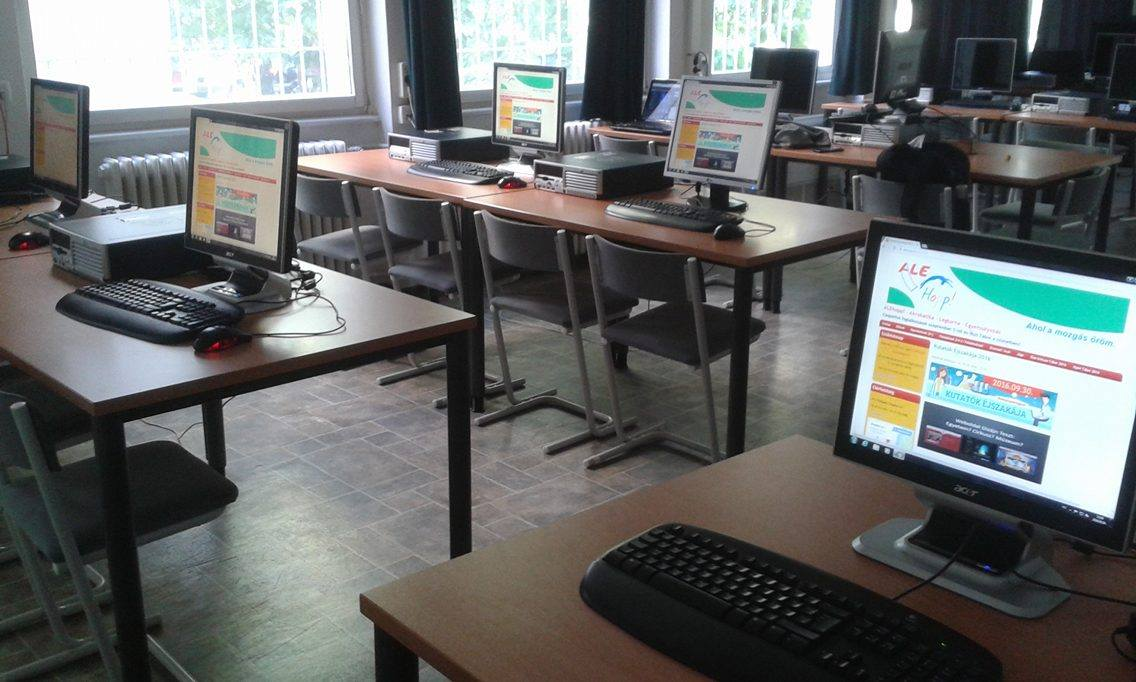 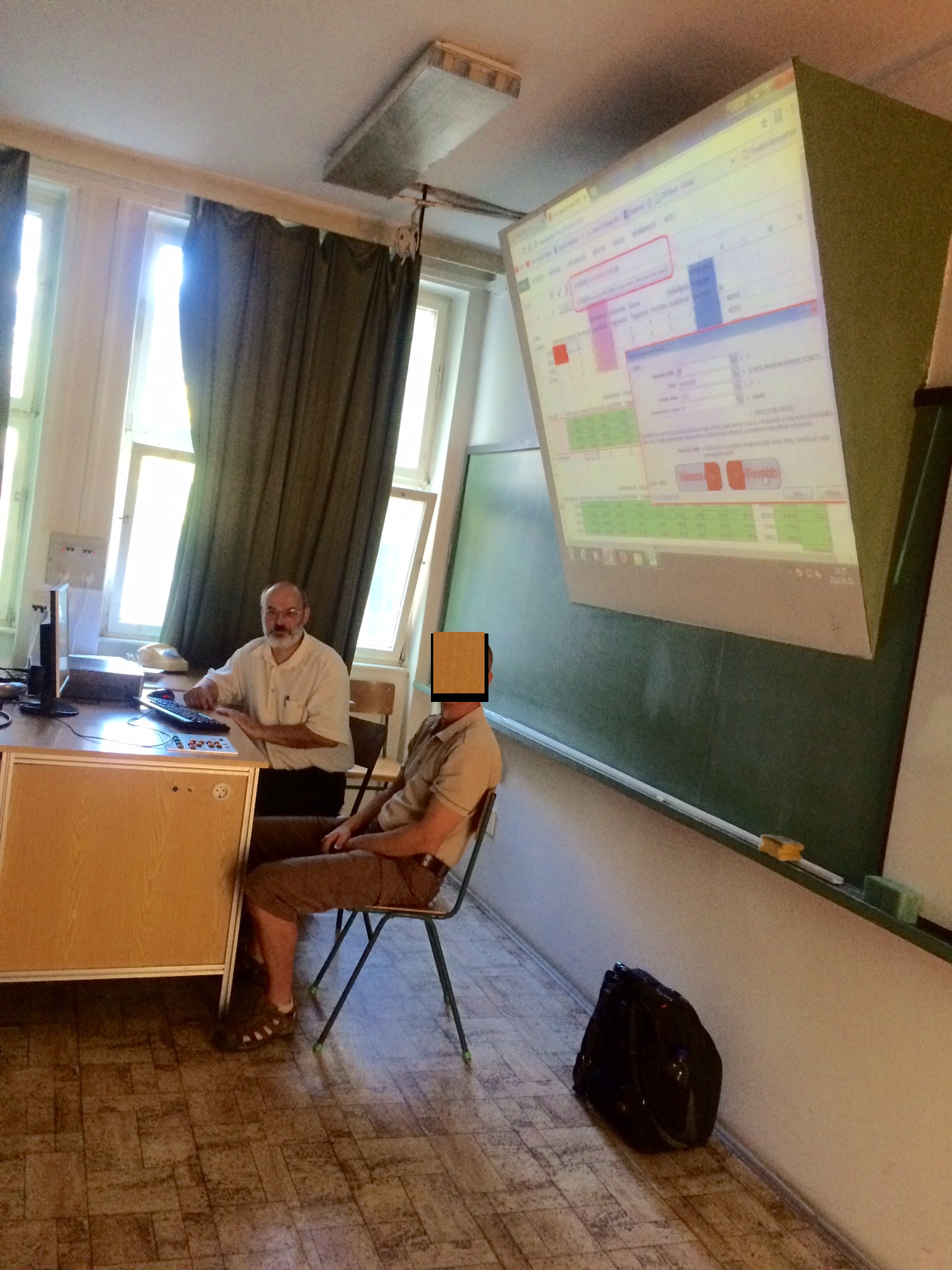 